ИСТОРИЯ ПЕРВОБЫТНЫХ ВРЕМЁН                              ШАГ 2                                    обезьяны и люди     стр.1ПРЕДКИ СОВРЕМЕННЫХ ЗВЕРЕЙ    (1)  Хотя крупные динозавры заняли всю сушу, воду и небо, выжить они не сумели. Их мозг был слишком мал и неразвит, а тела чересчур велики. Когда ящеры откладывали яйца в теплый песок, часто их гнезда погибали. Динозавры оказались не готовы к борьбе с природой, а потому вымерли около 140 млн. лет назад, задолго до появления людей.  Правда, небольшие черепахи, крокодилы, ящерицы и змеи уцелели и живут на Земле до сих пор. Теперешние птицы - потомки некоторых мелких ящеров.     (2)  Намного выносливее ящеров оказались небольшие зверьки, питавшиеся насекомыми. Постепенно у них появилась шерсть, они стали вскармливать своих детенышей молоком. Поэтому ученые дали этим зверькам название млекопитающих. Шерсть на теле позволяла млекопитающим жить не только в теплых джунглях и степях юга, но даже расселяться в прохладных областях.   (3)  Млекопитающие оказались ловкими и сильными. Среди них были такие, которые научились спасться от врагов на деревьях, быстро лазать по ветвям и искать там пищу - насекомых. Все четыре лапы у них развились,окрепли, образовались цепкие и ловкие пальцы, вместо коготков появились ногти. Прыжки с ветки на ветку требовали хорошего зрения и крупного мозга. Эти звери все лучше приспосабливались к переменам в природе. В борьбе с природой звери постоянно изменяются. Плохо приспособленные к жизни вымирают. Хорошо приспособленные выживают и развиваются все быстрее.
   Предки людей 80 миллионов лет назад были именно такими маленькими зверьками, живущими на деревьях. Ученые смогли восстановить их облик по обломкам окаменевших костей, найденным при раскопках. ОБЕЗЬЯНЫ И ЛЮДИ   (4) Люди состоят из тех же самых веществ, что и камни, трава, жи-вотные. В 1859 г. великий английский ученый Чарлз Дарвин написал работу, из которой сделали вывод, что у людей и современных обезьян были общие предки. На Земле сейчас обитает почти миллиард обезьян. Самые развитые из них - шимпанзе, гориллы, орангутаны. Глаза, волосы, ноги шимпанзе очень похожи на человеческие.  Много общего в строении сердца, легких, печени. Можно даже во время операций без всякого вреда переливать кровь шимпанзе людям, ведь она почти такая же, как и у нас. И у шимпанзе, и у людей по 32 зуба. И мы, и обезьяны болеем одинаковыми болезнями. На коже ладоней у человека и шимпанзе похожие узоры. Все указывает на то, что и люди, и теперешние обезьяны произошли от одних и тех же предков, но никогда не совершайте грубейшей ошибки - не говорите, что люди произошли от современных обезьян. (5) 10 миллионов лет назад в Африке и на юге Азии обитало множество крупных человекообразных существ. Ученые присвоили им название дриопитеков (от гре-ческого слова "дриос" - дуб, дерево) Дриопитеки питались зеленью, плодами, но могли есть также птичьи яйца и насекомых. Ловко цепляясь руками за ветви и поджимая ноги, дриопитеки быстро передвигались по деревьям. Но по самым толстым ветвям они ходили или даже бегали на задних ногах. Это оказалось очень нужным. история первобытных времён                  шаг 2                   обезьяны и люди                    стр.2Умение ходить на задних ногах пригодилось, когда на Земле наступили засушливые тысячелетия. Влажные джунгли сохранились только по берегам южных морей. Но и там леса редели. Многие виды животных вымирали. Другие отступали вместе с лесами. Часть дриопитеков начала приспосабливаться к жизни на открытых местах в лесостепи и степи. Там имелось меньше пищи, ее было труднее добывать. От хищников было нельзя укрыться, и сотни тысяч дриопитеков погибали в когтях львов и леопардов, от укусов змей. Чтобы выжить, дриопитеки собирались в стаи по 25-30 животных в каждой. Так было гораздо легче спастись от врагов и добыть пищу.    (6) Природа беспощадна. Слабые и больные животные вымирали. Сильные и смышленые - выживали. Они передавали потомству свою ловкость, силу, сообразительность и смекалку. За миллионы лет сменились сотни тысяч поколений дриопитеков. И каждое поколение было чуточку крепче и сообразительнее, чем прежние. Вот это и называется развитием. Чем больше трудностей преодолевали дриопитеки, тем быстрее шло их развитие.     Те дриопитеки, которые по-прежнему обитали в теплых тропических лесах, развивались медленнее. Они стали предками современных горилл и шимпанзе. А степные дриопитеки стали нашими предками. Они развивались быстрее и около 6 миллионов лет назад превратились в другой вид животных. Ученые изучили их окаменевшие скелеты и присвоили этим существам название рамапитеков в честь героя индийских сказок Рамы. Ведь впервые кости рамапитеков были обнаружены именно в Индии. Рамапитеки жили стаями у берегов степных озер и ручьев. Они почти всегда передвигались на ногах, не опираясь на руки. Так появилось прямохождение.(7) Руки освободились. Ими искали корм: срывали плоды, выдергивали корни, ловили насекомых, вынимали яйца из птичьих и черепашьих гнезд. При опасности рамапитеки пробовали вспрыгивать на деревья, но ветки уже обламывались под ними. Ведь эти животные уже весили 40-50 килограммов. Самые опытные животные руководили стаей. Они водили рамапитеков к водо-пою, помогали воспитывать детенышей, внимательно наблюдали за порядком. Вожаки следили, чтобы ссор было поменьше. Ведь только дружная и сплоченная стая могла вы-жить в трудных условиях. Иногда стая рамапитеков делилась, расходилась в стороны. Через какое-то время они могли вновь объединяться. Но рамапитеки никогда не жили в одиночку. Остаться одному - означало неминуемо погибнуть. ЗАДАНИЯ    история первобытных времён             шаг 2        обезьяны и люди                               стр.1А.Вставь пропущенные буквы  в слова из (4)-(6)Б.Выпиши словосочетания из (...)В.Найди слово к определению /синониму  на строкеЗАДАНИЯ                история первобытных времён                         шаг 2                        обезьяны и люди                                  стр.2                                                                          Г. Полными предложениями ответь на вопросы1.Почему не смогли выжить динозавры?__________________________________________________________________________________________________________________________________________________________________________________________________________________________ 2. Что использовали ученые, восстанавливая облик предков людей, живших миллионы лет назад?_____________________________________________________________________________________________________________________________________________________________________________________________________________________________3. Как назывались человекообразные существа, жившие в Африке 10 миллионов лет назад?________________________________________________________________________________________________________________________________________________4. Где жили дриопитеки, ставшие нашими предками?___________________________________________________________________________________________________________________________________________________5. Почему рамапитеки не жили в одиночку?________________________________________________________________________________________________________________________________________________________________________________________________________________________ (10 очков)ОТВЕТЫ      история первобытных времён       шаг 2        обезьяны и люди                                   стр.1А.Вставь пропущенные буквы  в слова из (4)-(6)                                              Б.Выпиши словосочетания из частей текстаВ.Найди слово к определению /синониму  на строке   ОТВЕТЫ            история первобытных времён       шаг  2        обезьяны и люди                                                  стр.2                                                                          Г. Полными предложениями ответь на вопросы1.Почему не смогли выжить динозавры? Их мозг был слишком мал и неразвит, а тела чересчур велики.  2. Что использовали ученые, восстанавливая облик предков людей, живших миллионы лет назад?Ученые использовали обломки окаменевших костей, найденные при раскопках.3. Как назывались человекообразные существа, жившие в Африке 10 миллионов лет назад? Эти существа назывались дриопитеки.4. Где жили дриопитеки, ставшие нашими предками?Нашими предками стали дриопитеки, обитавшие в степях.5. Почему рамапитеки не жили в одиночку?Для рамапитека остаться одному - означало неминуемо погибнут.(10 очков)                                                                                                                              /35С__СТОЯТЬК__ТОРАЯ__ДИНАКОВЫЙП__ХОЖИЙС__ВЕРШАТЬНАС__КОМОЕС__ХРАНИТЬСЯБЕСП__ЩАДНЫЙП__ТОМСТВОСО__БРАЗИТЕЛЬНЫЙСО__БРАЗИТЕЛЬНЫЙ(10 очков)(3)   приспосабливались   (к чему?)     _________________________________________________(4)похожи (на какие?)   _________________________________________________(4)не совершайте (чего?)   _________________________________________________(7)объединяться(как?)   _________________________________________________(7)погибнуть (как?)   ____________________________________________(5 очков)9животное, выкармливающее детёнышей своим молоком      ___________________________________21то, из чего состоит физическое тело___________________________________32очень грубый___________________________________35похожий на человека___________________________________46равнина, поросшая травянистой раститель-ностью___________________________________48группа животных одного вида, держащихся вместе___________________________________51сообразительный, понятливый___________________________________52сообразительность___________________________________63передвижение на двух ногах прямо___________________________________70дружный, единодушный, организованный___________________________________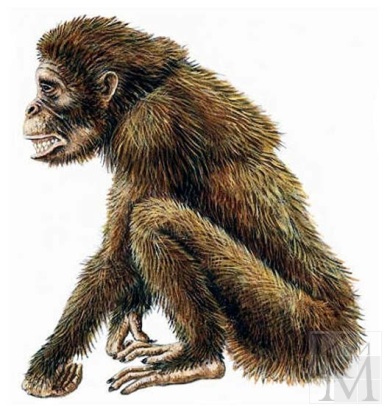 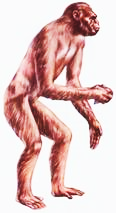 СОСТОЯТЬКОТОРАЯОДИНАКОВЫЙПОХОЖИЙСОВЕРШАТЬНАСЕКОМОЕСОХРАНИТЬСЯБЕСПОЩАДНЫЙПОТОМСТВОСООБРАЗИТЕЛЬНЫЙ(10 очков)(3)   приспосабливались   (к чему?)  К ПЕРЕМЕНАМ (4)похожи (на какие?)НА ЧЕЛОВЕЧЕСКИЕ(4)не совершайте (чего?)ОШИБКИ(7)объединяться(как?)ВНОВЬ(7)погибнуть (как?)НЕМИНУЕМО              (5 очков)9животное, выкармливающее детёнышей своим молоком      МЛЕКОПИТАЮЩЕЕ21то, из чего состоит физическое телоВЕЩЕСТВО32очень грубыйГРУБЕЙШИЙ35похожий на человекаЧЕЛОВЕКООБРАЗНЫЙ46равнина, поросшая травянистой раститель-ностьюСТЕПЬ48группа животных одного вида, держащихся вместеСТАЯ51сообразительный, понятливыйСМЫШЛЁНЫЙ52сообразительностьСМЕКАЛКА63передвижение на двух ногах прямоПРЯМОХОЖДЕНИЕ70дружный, единодушный, организованныйСПЛОЧЁННЫЙ (10 очков)